GRUNDWERT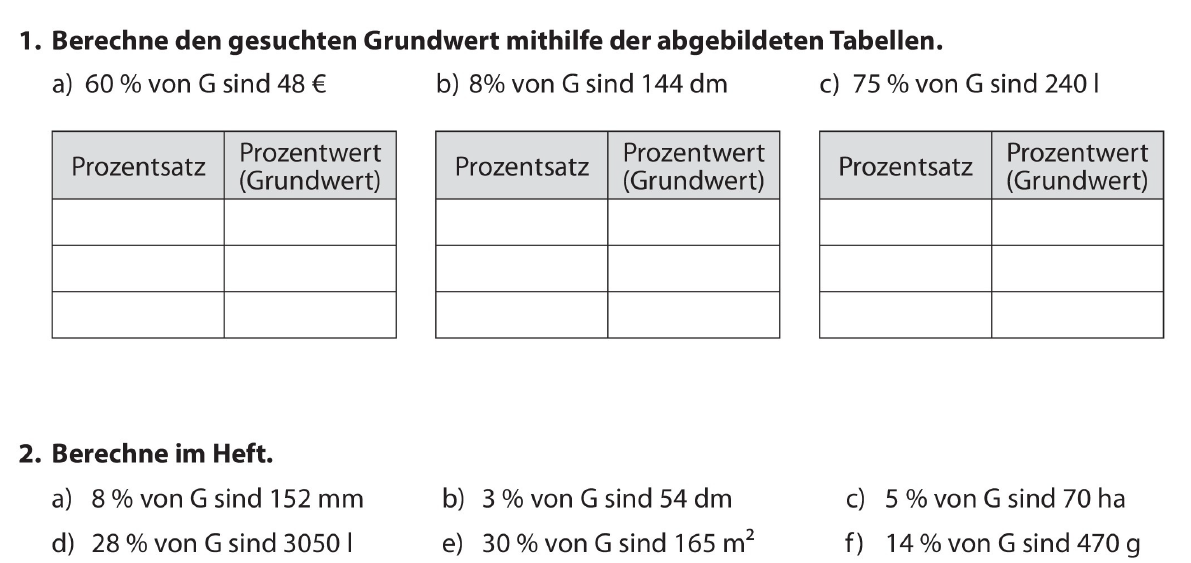 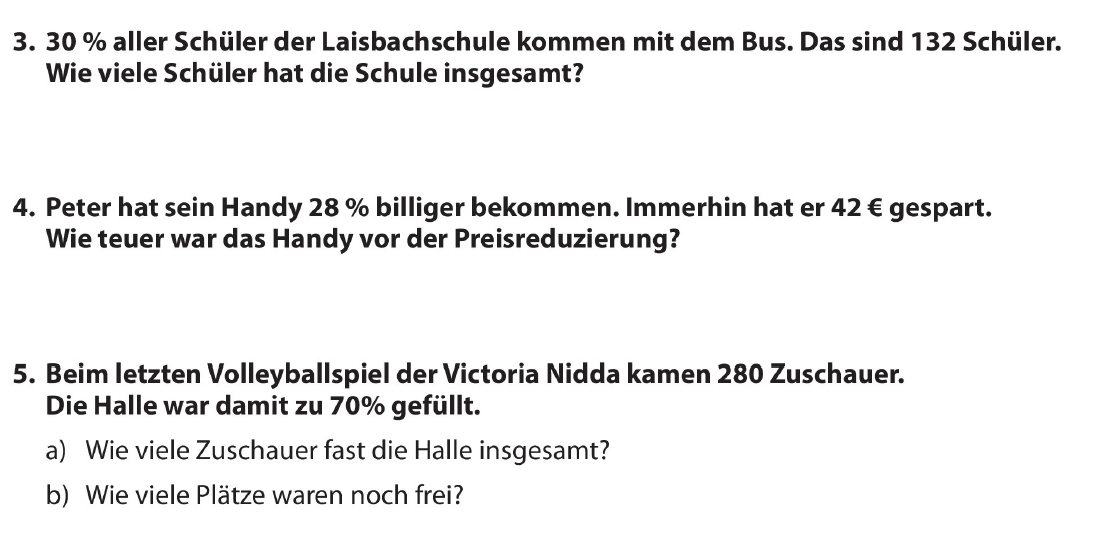 